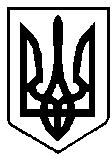 УКРАЇНА                               ВАРАСЬКА МІСЬКА РАДА                Проєкт                                  РІВНЕНСЬКОЇ ОБЛАСТІ               Р. Турук ВИКОНАВЧИЙ КОМІТЕТР І Ш Е Н Н Я23 грудня 2019 року			                		   	                №317Про   внесення змін до рішення виконавчого комітету від 03.03.2016 № 52«Про створення спеціальної комісії для вжиття заходів щодо запобігання різкомузростанню безробіття під час масовоговивільнення працівників»У зв’язку з кадровими змінами в управлінні праці та соціального захисту населення виконавчого комітету Вараської міської ради,  враховуючи вимоги ч.3,4 ст.48 Закону України «Про зайнятість населення», постанови Кабінету Міністрів України від 22.04.2013 № 305 «Про затвердження Порядку утворення спеціальних комісій для вжиття заходів щодо запобігання різкому зростанню безробіття під час масового вивільнення працівників», керуючись пп.11, 12 п.”б” ст.34, ч.6 ст.59 Закону України «Про місцеве самоврядування в Україні», виконавчий комітетВ И Р І Ш И В :1.Внести зміни до рішення виконавчого комітету від 03.03.2016 № 52 «Про створення спеціальної комісії для вжиття заходів щодо запобігання різкому зростанню безробіття під час масового вивільнення працівників», виклавши додаток 1 в новій редакції (додається).2.Визнати таким, що втратило чинність рішення виконавчого комітету від 28.02.2019 року № 25 «Про внесення змін до рішення виконавчого комітету від 03.03.2016 року №52 «Про  створення спеціальної комісії для вжиття заходів щодо запобігання різкому зростанню безробіття під час масового вивільнення працівників».3.Контроль за виконанням рішення покласти на заступника міського голови  з питань діяльності виконавчих органів ради Н.Зубрецьку.Міський голова					   Сергій  АНОЩЕНКО                                                                          Додаток                                                                           до рішення  виконавчого комітету                                                                            ____________ 2019 року № ____Склад спеціальної комісії для вжиття заходів щодо запобігання різкому зростанню безробіття під час масового вивільнення працівниківКеруючий справами                                                    Борис  БІРУК Проєкт рішення підготував :Начальник управління праці тасоціального захисту населення                                    Руслана ТУРУКПогоджено:Заступник міського голови з питаньдіяльності виконавчих органів ради                         Ніна ЗУБРЕЦЬКАЗаступник начальника юридичноговідділу                                                                        Олеся КРАВЧУКНачальник відділу організаційної роботи та загальних питань                                      Оксана БАЗЕЛЮККеруючий справами                                                  Борис БІРУК                                                     Зубрецька Ніна Олексіївна заступник міського голови з питань   діяльності  виконавчих органів ради,  голова спеціальної комісіїСамохіна Людмила Олександрівнадиректор Вараської міської філії                                                                 Рівненського обласного центру                                                                        зайнятості, заступник  голови   спеціальної комісії  (за згодою)Павлова Наталія Петрівнаначальник відділу взаємодії з  роботодавцями Вараської міської філії Рівненського обласного центру зайнятості, секретар спеціальної комісії ( за згодою ) Члени комісії Члени комісії Барабух Ірина Ростиславівнаначальник відділу економікивиконавчого комітету міської радиВирста Наталія Миколаївнаголовний державний інспектор  відділу з питань здійснення  державного контролю за  додержанням законодавства про  працю, зайнятість та  інших  нормативно-правових актів  Управління Держпраці у Рівненській  області (за згодою)Мордас Тетяна Володимирівнаначальник Вараського відділу обслуговування громадян (сервісний центр) управління Пенсійного фонду України  в Рівненській області ( за згодою )Турук Руслана Всеволодівнаначальник  управління   праці та   соціального захисту населення  виконавчого комітету міської ради